HALVÅRSPLAN I ENGELSK – 7. KLASSE – BALLSTAD SKOLEFaglærer: Arve Hunnestad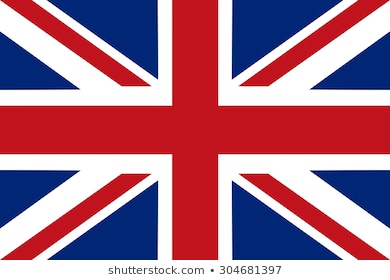 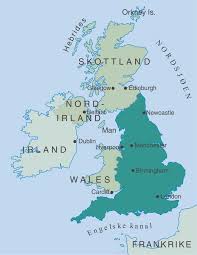 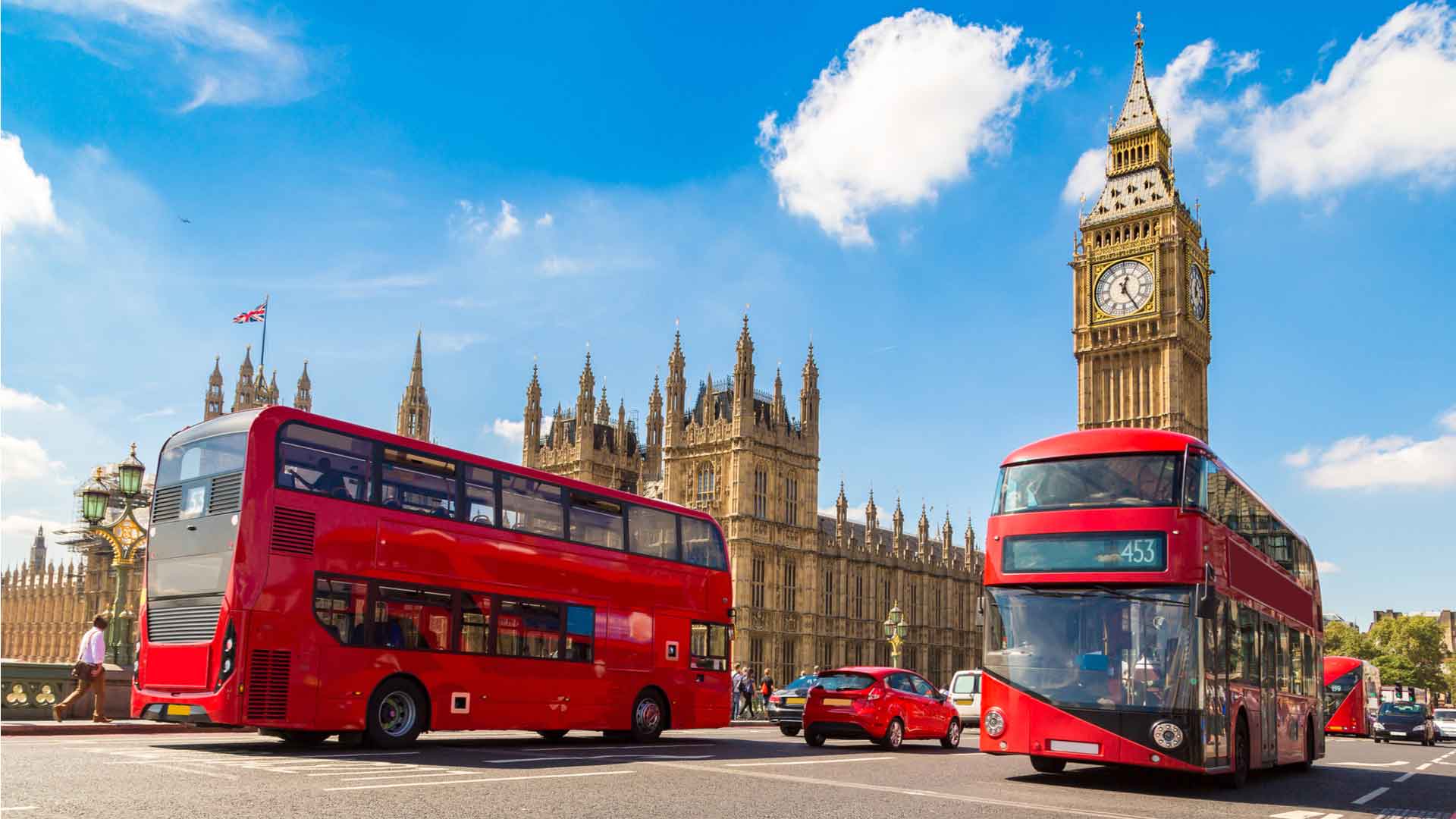 HALVÅRSPLAN – TEMAOVERSIKT MED KOMPETANSEMÅL OG OVERORDNET DELPeriodeTemaFagfornyelsenOverordnet delUke 3-6English Around the WorldSkrive sammenhengende tekster, inkludert sammensatte, som gjenforteller, forteller, spør og uttrykker meninger og interesser, tilpasset mottakerUttrykke seg forståelig med et variert ordforråd og høflighetsuttrykk tilpasset mottaker og situasjonBruke enkle strategier i språklæring, tekstskaping og kommunikasjonBruke digitale ressurser og ulike ordbøker i språklæring, tekstskaping og samhandlingGrunnleggende ferdighet:Kjerneelementer:TverrfaglighetUke 7-11IrelandSkrive sammenhengende tekster, inkludert sammensatte, som gjenforteller, forteller, spør og uttrykker meninger og interesser, tilpasset mottakerUttrykke seg forståelig med et variert ordforråd og høflighetsuttrykk tilpasset mottaker og situasjonBruke enkle strategier i språklæring, tekstskaping og kommunikasjonLlytte til og forstå ord og uttrykk i tilpassede og autentiske teksterUtforske og bruke uttalemønstre og ord og uttrykk i lek, sang og rollespillUke 12-14CommunicationBearbeide egne tekster ut fra tilbakemeldingerLese og lytte til engelskspråklige sakprosatekster og engelskspråklig barne- og ungdomslitteratur og skrive og samtale om innholdetSamtale om ulike kilders pålitelighet, og velge kilder til eget brukUtforske levemåter og tradisjoner i ulike samfunn i den engelskspråklige verden og i Norge og reflektere over identitet og kulturell tilhørighetUke 16-18Natural disastersUttrykke seg forståelig med et variert ordforråd og høflighetsuttrykk tilpasset mottaker og situasjon innlede, holde i gang og avslutte samtaler om egne interesser og aktuelle emnerBruke enkle strategier i språklæring, tekstskaping og kommunikasjonLese og videreformidle innhold fra ulike typer tekster, inkludert selvvalgte teksterSkrive sammenhengende tekster, inkludert sammensatte, som gjenforteller, forteller, spør og uttrykker meninger og interesser, tilpasset mottaker19-23Off to USAUtforske levemåter og tradisjoner i ulike samfunn i den engelskspråklige verden og i Norge og reflektere over identitet og kulturell tilhørighetUtforske levemåter og tradisjoner i ulike samfunn i den engelskspråklige verden og i Norge og reflektere over identitet og kulturell tilhørighetUtforske og bruke uttalemønstre og ord og uttrykk i lek, sang og rollespill